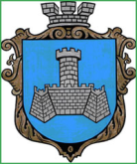 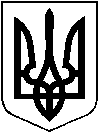 УКРАЇНАВІННИЦЬКОЇ ОБЛАСТІМІСТО ХМІЛЬНИКРОЗПОРЯДЖЕННЯМІСЬКОГО ГОЛОВИвід “29” березня 2021 р.                                                                              № 144-рПро відзначення Кузьміна С.О. з нагоди 60-ти річчяВраховуючи лист головного лікаря КНП «Хмільницький Центр первинної медико-санітарної допомоги» Хмільницької міської ради» Барабаша М.В. від 25.03.2021 року №1265/01-24, на виконання п. 3 розділу 6 Міської програми розвитку культури та духовного відродження Хмільницької міської ТГ на 2019-2021 роки, затвердженої рішенням 53 сесії міської ради 7 скликання від 19.10.2018 року № 1695 (зі змінами), відповідно до рішення 53 сесії міської ради 7 скликання від 19.10.2018 року № 1696 «Про Порядки використання коштів міського бюджету, передбачених на фінансування Міської програми розвитку культури та духовного відродження Хмільницької міської ТГ на 2019-2021 роки» (зі змінами), керуючись ст.ст. 42, 59 Закону України «Про місцеве самоврядування в Україні»:1. Відзначити Подякою міського голови з нагоди Дня народження Кузьміна Сергія Олександровича, лікаря загальної практики сімейної медицини КНП «Хмільницький Центр первинної медико-санітарної допомоги» Хмільницької міської ради.2. Затвердити кошторис витрат (додається).3. Контроль за виконанням цього розпорядження покласти на керуючого справами виконавчого комітету міської ради Маташа С.П.Міський голова                                                                         М.В. ЮрчишинС. МаташС. ЄрошенкоО. ТендерисН. БуликоваДодатокдо розпорядження міського головивід «29» березня 2021 р. № 144-рКОШТОРИС ВИТРАТМіський голова                                                                         М.В. Юрчишин№з/пНазва видатків КФКВКЕКВКількість(штук) Ціна (грн.)Сума/грн1.Придбання рамок020180221012121,00 грн.--ВСЬОГО:--------------------21,00 грн.